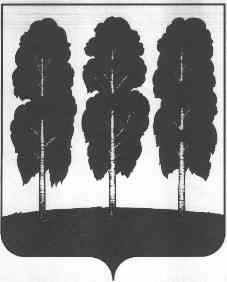 АДМИНИСТРАЦИЯ БЕРЕЗОВСКОГО РАЙОНАХАНТЫ-МАНСИЙСКОГО АВТОНОМНОГО ОКРУГА – ЮГРЫРАСПОРЯЖЕНИЕ от 30.05.2018                                                                                                        № 300-рпгт. БерезовоО Руководстве по соблюдению обязательных требований в отношении лесных участков для юридических лиц и индивидуальных предпринимателейВ соответствии с пунктом 2 части 2 статьи 8.2 Федерального закона             от 26 декабря 2008 года № 294-ФЗ «О защите прав юридических лиц и индивидуальных предпринимателей при осуществлении государственного контроля (надзора)  и муниципального контроля»:Утвердить Руководство по соблюдению обязательных требований в отношении лесных участков для юридических лиц и индивидуальных предпринимателей, осуществляющих деятельность в муниципальных лесах  Березовского района и городского поселения Березово согласно приложению к настоящему распоряжению.Разместить настоящее распоряжение на официальном веб-сайте органов местного самоуправления Березовского района.Настоящее распоряжение вступает в силу после его подписания.Контроль за исполнением настоящего распоряжения возложить на заместителя главы Березовского района С.Г. АнтоненковаГлава района                                                                                                  В.И. Фомин2Приложениек распоряжению администрации Березовского района от 30.05.2018 № 300-рРуководствопо соблюдению обязательных требований в отношении лесных участков для юридических лиц и индивидуальных предпринимателей, осуществляющих деятельность в муниципальных лесах  Березовского района и городского поселения БерезовоЗаконодательствоОбязательные требования«Лесной кодекс Российской Федерации» от 04.12.2006 № 200-ФЗ1) соблюдение требований по использованию лесных участков; 2) использование лесных участков по целевому назначению; 3) недопущение самовольного занятия лесных участков или использования их без оформленных в установленном порядке документов, удостоверяющих право на лесные участки; 4) соблюдение порядка переуступки права пользования лесными участками; 5) своевременное освоение лесных участков; 6) своевременное освобождение лесных участков по окончании срока аренды (безвозмездного пользования) лесных участков; 7) недопущение фактов самовольного снятия и перемещения плодородного слоя земли; 8) недопущение фактов незаконной порубки лесов; 9) недопущение фактов несанкционированных свалок и захламления лесных участков; 10) недопущение фактов вредного воздействия на леса и древесно-кустарниковую растительность при осуществлении хозяйственной и иной деятельности; 11) выполнение иных требований лесного законодательства по вопросам использования, охраны, защиты, воспроизводства лесов, находящихся в муниципальной собственности Березовского района.